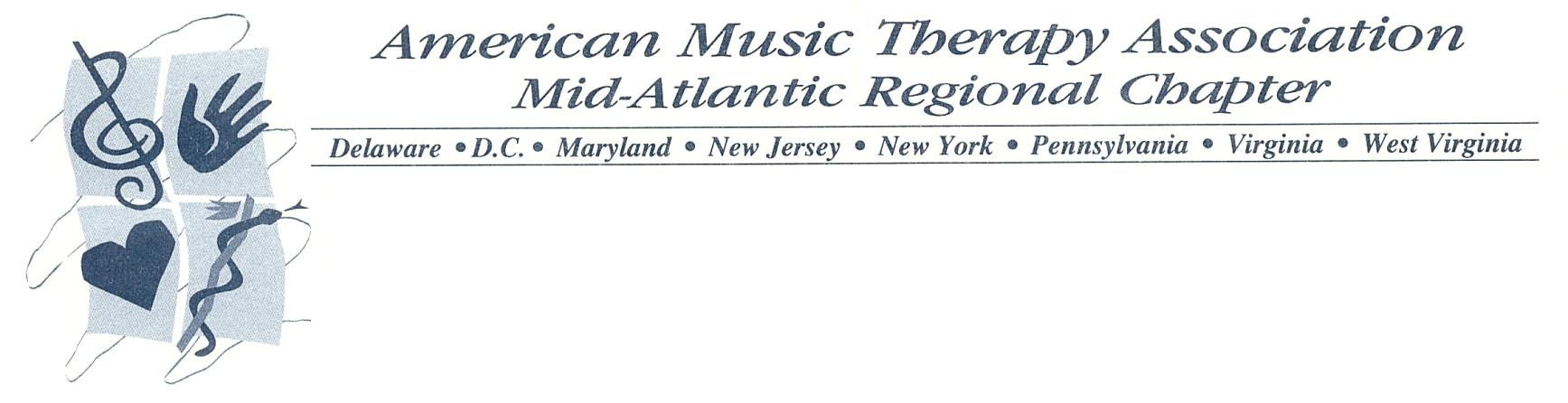 MARAMTS Spring Business MeetingMarch 20, 2015Regional Conference, Ocean City, MDOpening ProceduresCall to Order: L. Everhart, MARAMTS President at 11:18AM Temple University motions. Marywood University seconds. Roll Call: D. Abourafeh, MARAMTS SecretaryOfficersL. Everhart, President – PresentE. Bligh, President-Elect – PresentQ. Thomas, Vice President – Not PresentA. Erdman, Parliamentarian – PresentD. Abourafeh, Secretary – PresentB. Pantalena, Treasurer – PresentS. Sullivan, Government Relations Chair – PresentC. Loretto, Student Affairs Advisor – PresentSchoolsDrexel University* - 0/1Duquesne University – 13/13Elizabethtown College – 38/38Howard University* - 0/1Immaculata University – 18/21Marywood University – 13/19Molloy College – 8/8Montclair State University – 5/11Nazareth College – 23/23New York University* - 0/1Radford University – 3/4Seton Hill University – 2/40Shenandoah University – 18/30Slippery Rock University – 20/23SUNY Fredonia – 9/11SUNY New Paltz – 3/5Temple University – 22/26Review Robert’s Rules: A. Erdman, ParliamentarianApproval of the agendaMotion to approve the agenda. Elizabethtown College motions. Duquesne University seconds.Budget: Brooke Pantalena, TreasurerApprove the BudgetQuestions?Motion to skip budget because it was approved during first business meeting – Nazareth College Motions. Shenandoah University seconds.Government Relations Chair: S. Sullivan, Government Relations ChairUpdates on Youtube Channel and RATR1 Video will be updated in next few days2/3 of what schools spoke about in school report WAS advocacyMake sure to send video to be put on Youtube channelBy-Laws: Abigail Erdman, ParliamentarianApprove changes to By-LawsArticle V, Section 1-7Article V, Section 3Article V, Section 5Article VI, Section 1Article XII, Section 1Motion to vote on the bylaws. Elizabethtown College motions. Slippery Rock University seconds. All in favor of these changes say IAll say I. None oppose. None abstain.Executive Board Nominations/ElectionsAny additional nominationsPresident Motion to open the floor for nominations – Nazareth College motions. Shenandoah University seconds. NominationE. BlighMotion to close the floor for nominations – SUNY New Paltz motions. Seton Hill University seconds.President-ElectMotion to open the floor for nominations– SUNY Fredonia motions. Seton Hill University seconds.NominationAndrea SchaertelAnne O’RourkeMotion to close the floor for nominations – Radford University motions. Slippery Rock University seconds. Vice PresidentMotion to open the floor for nominations – SUNY Fredonia motions. Elizabethtown College secondsTara O’Brien Angela LoMonte Megan Neil Motion to close the floor for nominations – Marywood University motions. Montclair State University seconds.ParliamentarianMotion to open the floor for nominations – Marywood University motions. Radford University seconds.NominationsAllison BroaddrickMegan NeilMotion to close floor for nominations – Shenandoah University motions. Duquesne University seconds.SecretaryMotion to open the floor for nominations – Elizabethtown College motions. Marywood University seconds. NominationsAndrea SchaertelMeghan SmithMotion to close the floor for nominations – Temple University motions. Marywood University seconds.TreasurerMotion to open the floor for nominations– Seton Hill University motions. Radford University seconds.Katie PattersonAmanda MonteraMotion to close the floor for nominations – SUNY Fredonia motions. SUNY New Paltz seconds. Government Relations ChairMotion to open the floor for nominations – Shenandoah University motions. Temple University seconds. NominationsAmara May – Withdraw nominationStephanie McDonaldCody ThompsonSophia SalvatoreMotion to close the floor for nominations – Molloy College motions. Slippery Rock University seconds.Student Affairs Advisor Motion to open the floor for nominations – Temple University motions. Duquesne University seconds.NominationsConio Loretto Close the floor the floor for nominations – Elizabethtown College motions. Slippery Rock University seconds.Election Speech’s (1 minute)Voting for new EBBallots counted while meeting continues. Newly elected board will be elected later in meetingStaying in Contact: D. AbourafehSocial Media - Stay Connected! FacebookMARAMTS StudentsMARAMTS Chapter RepresentativesThe Mid-Atlantic Region of the American Music Therapy AssociationTwitter@MAR_AMTS136 Followers - Let’s improve numbers!InstagramMAR_AMTS39 Followers - Increase Followers!Chapter RepresentativeCommunicationReview of DutiesAny questions?Contact Information NeededNew Chapter RepresentativesNew Club PresidentNew Club Advisor/Chairperson neededOutstanding Chapter Representative Awarded to…Emily Mountain from Elizabethtown CollegeThank you/Goodbye Speech from PresidentThanks MARAMTS Executive Board, Chapter Representatives, and all studentsConferencesPassages 2015Seeking a school or internship site that is interested in hostingGet in contact with C. Loretto if you are interestedEmail will be sent to every school in MAR asking for their inputAMTA Conference 2015: “Music Therapy: A Continuum of Growth”Thursday, November 12 through Sunday, November 15Kansas City, MissouriDoor PrizesMARAMTS Executive Board 2015-2016President – Elizabeth BlighPresident-Elect - Andrea SchaertelVice-President - Megan NeilParliamentarian - Allison BroaddrickSecretary - Meghan SmithTreasurer - Amanda MontaraGovernment Relations Chair - Cody ThompsonStudent Affairs Advisor - Conio LorettoAdjournmentMotion to adjourn the meeting at 12:18PM. Elizabethtown College motions. Marywood University seconds. 